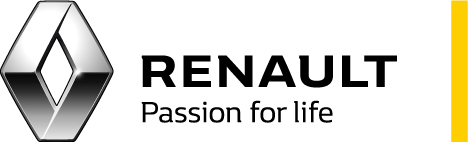 Medien-InformationWien, 16. Februar 2021RENAULT NEWS – JANUAR/FEBRUAR 2021•	Übersicht der News der letzten Tage•	Im Fokus: Renault 5 Prototype•	Schon gewusst? •	Demnächst…•	Presse-FuhrparkÜBERSICHT DER NEWS DER LETZTEN TAGERenault@Home ab sofort verfügbar (01/02/2021)Mit Renault@Home bietet Renault ab sofort eine attraktive digitale Alternative zum Erlebnis im Autohaus.Link zur PressemitteilungRenault Kiger: Neuer Kompakt-SUV für Indien (28/01/2021)Mit dem neuen Kompakt-SUV Kiger stärkt Renault seine Präsenz auf dem wichtigen indischen Markt. Link zur PressemitteilungRenault Österreich verkauft 2020 24.349 Fahrzeuge und verdoppelt Elektro-Absatz (19/01/2021)Die Renault Gruppe kann trotz massiver Einschränkungen aufgrund der COVID-19-Pandemie im Jahr 2020 ihre Elektroauto-Verkäufe nahezu verdoppeln. 15 Prozent aller verkauften Renault-Modelle fahren rein elektrisch.Link zur PressemitteilungRenault startet in eine neue Ära (14/01/2021)Im Rahmen der Präsentation des neuen Strategieplans hat die Marke Renault ihre Strategie für die kommenden fünf Jahre enthüllt und den Renault 5 Prototype vorgestellt. Link zur PressemitteilungRenault ist Europa-Marktführer für Elektrofahrzeuge (12/01/2021)Die Renault Gruppe verkaufte 2020 weltweit 2.95 Millionen Fahrzeuge und verdoppelte ihre E-Auto-Verkäufe.Link zur PressemitteilungIM FOKUS…Renault 5 Prototype: Die Wiedergeburt eines Kultautos, moderner denn jeDer Renault 5 Prototype, ein kompaktes Stadtauto mit viel Charme, bringt eine der Renault-Ikonen zurück in die Zukunft – mit einem Touch von 100% moderner Elektrizität. Das Designteam um Gilles Vidal ließ sich für dieses Fahrzeug von einem Modell inspirieren, das sinnbildlich für Renaults Wurzeln steht und auf der ganzen Welt bekannt ist: dem R5. Der Renault 5 Prototype behält mehrheitlich die Form des Originals. Die Lackierungen und Materialien, inspiriert von Sport, Elektrizität und Architektur, verkörpern den modernen Ansatz.SCHON GEWUSST? Bereits 1972 präsentierte Renault den R5… mit elektrischem Antrieb. Das in Zusammenarbeit mit der französischen Elektrizitätsgesellschaft EDF entwickelte Fahrzeug hatte eine Reichweite von ungefähr 60 Kilometern. Die großen Batterien waren im Kofferraum und auf der Rückbank installiert – was diesen Renault 5 zu einem Zweisitzer machte. Link zur PressemitteilungDEMNÄCHST…Der Renault 4 wird 60Eine Ikone feiert Geburtstag: Vor 60 Jahren rollte der Renault 4 ins Rampenlicht und startete eine Erfolgsgeschichte, die ihresgleichen sucht. Über 8 Millionen Mal verkaufte sich das Kult-Modell in über 100 Ländern während seiner mehr als 30-jährigen Produktionszeit und gilt damit zu Recht als Ikone. Renault wird das Jubiläum in Frankreich und in den sozialen Netzwerken gebührend feiern.Link zur PressemitteilungPRESSE-FUHRPARKKontakte: Terminvergabe: 	PauaKommunikation (office@paua-kommunikation.at)Abholung/Rückgabe: 	Philipp Strauhs (philipp.strauhs@renault.at)*  *  *ÜBER RENAULT  Renault ist die globale Marke der Renault Gruppe, die in 134 Ländern der Welt vertreten ist und über 12.000 Markenhändler vertrieben wird. Als weltweit führende französische Marke strebt Renault seit ihrer Gründung danach, die Nutzung des Automobils neu zu denken und innovative Konzepte zu entwickeln. Dank ihrer großen Vielseitigkeit, ihrer Konnektivität und intuitiven Bedienung erleichtern die Modelle der Marke mit dem sinnlichen, warmen Design, ihren Alltag. Ein auf Innovation ausgerichteter Ansatz, der es unseren Kunden ermöglicht, ihr Leben mit Leidenschaft zu leben. Die Marke Renault ist seit 1947 in Österreich vertreten und wird durch die Renault Österreich GmbH importiert und vermarktet. Im Jahr 2020 wurden 16.986 neue Personenwagen und leichte Nutzfahrzeuge der Marke Renault in Österreich immatrikuliert. Mit rund 2.560 Neuzulassungen der rein elektrisch angetriebenen Modelle ZOE, Kangoo Z.E. und Master Z.E. ist die Marke Renault zudem Österreichs zweitstärkster Anbieter von Elektrofahrzeugen. Das Renault Händlernetz wird kontinuierlich ausgebaut und zählt mittlerweile rund 171 Partnerbetriebe, die Autos und Dienstleistungen mit höchster Servicequalität anbieten.*  *  *